Декабрь                                                                                               №1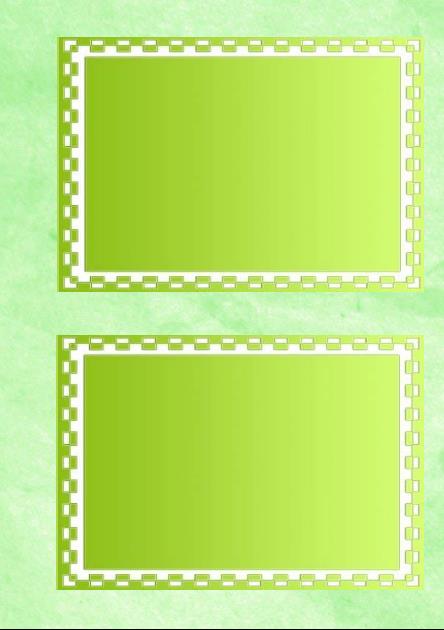 Наблюдение за сезонными изменениямиЦели:– формировать представления об изменениях в природе в начале зимы (ночь становится длиннее, а день убывает);–  учить различать характерные приметы начала зимы, узнавать их в стихотворениях.Ход наблюденияПрелесть утренней зимы. Дни стоят невыразимы, Снегу — хоть давай взаймы Всем другим бесснежным зимам...                                                 Н. АсеевПришел декабрь — первый зимний месяц. Сквозь низкие серые облака редко проглядывает солнышко, потому и называют в народе декабрь «хмурень» — хмурый, бессолнечный месяц, дни короткие, ночи длинные, смеркается рано. По ночам  в декабре трещит мороз — строит ледяные мосты на реках, прудах и озерах.Воспитатель задает детям вопросы.♦ За каким месяцем идет декабрь?♦ Что изменилось на участке в детском саду по сравнению с ноябрем?♦ Что изменилось в одежде людей по сравнению с осенью?♦ Какие защитные свойства у снега?♦ Найдите на нашем участке приметы зимы.Трудовая деятельностьЗасыпка корней деревьев снегом.Цель:– воспитывать желание оказывать помощь живым объектам.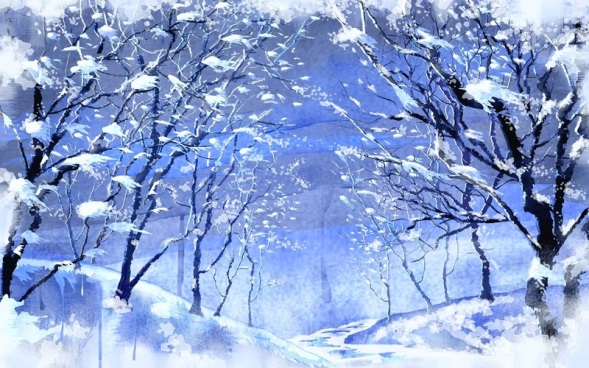 Декабрь                                                                                               №2Наблюдение за зимним цветникомЦели:– знакомить с сезонными изменениями в огороде в зимний период;    – воспитывать интерес к исследовательской деятельности.Ход наблюденияВоспитатель задает детям вопросы.♦ Что изменилось в цветнике с приходом зимы? (Все замело  снегом.)♦ Чем является снег для растений? (Одеялом, спасающим  в  холода и ветра.)♦ Если много снега — это плохо или хорохц0. (Хорошо, много влаги.)♦ Ровно ли лежит снег в разных частях цветника? (Нет) ♦ Где больше снега — у здания или в центре? (У зданий)♦ Почему? (Порывы ветра сдувают снег от центра к зданию.)Исследовательская деятельностьИзмерить глубину снега снегомером в разных частях цветника. Определить, в каком состоянии находится почва в зимний период.Трудовая деятельностьПостройка фигур из снега на участке.Цель: учить строить из снега фигуры.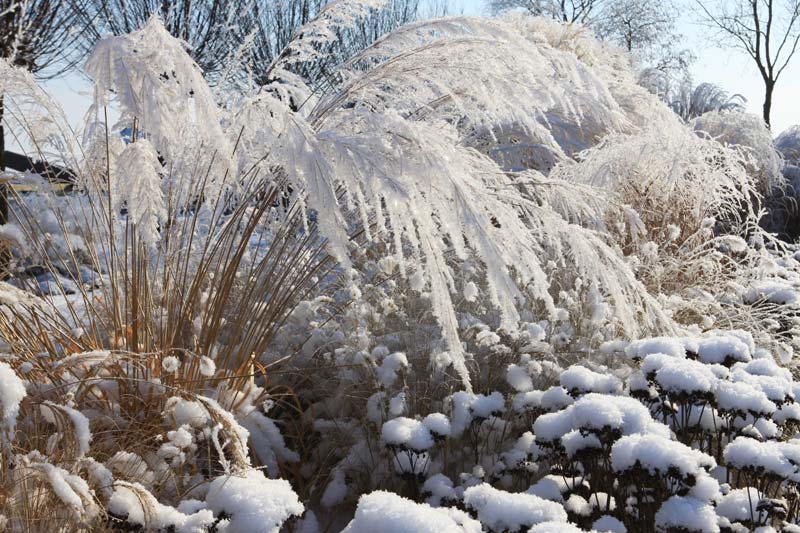 Декабрь                                                                                               №3Наблюдение за птицами на кормушкеЦели:– формировать представление об особенностях поведения птицы в зимнее время;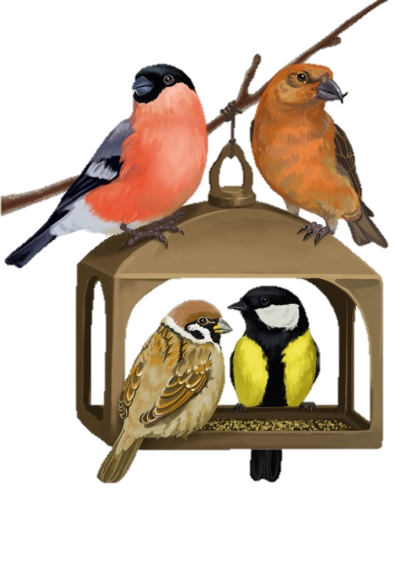 – учить поддерживать чистоту в кормушке для птиц.Ход наблюденияПрыгал воробьишкаВ коричневом пальтишке,Ростом мал, да боевой,Нелегко ему зимой.Прыгает он у крыльца —Покормите молодца.                            В. МирясоваВоспитатель задает вопросы детям.♦Посмотрите, сколько птиц прилетело к нам в столовую.  Как  называют птиц, которые остаются у нас на зиму? (Зимующие птицы.)♦Чем отличаются перелетные птицы от зимующих? (У зимующих птиц есть подпушек и очень твердый клюв.)♦Какие птицы не улетают от нас на зиму? (Воробьи, воронье, галки, сороки, дятлы, клесты.)♦Чем питаются воробьи в зимнее время? (Крошками, зернышками.)♦Почему зимующих птиц надо подкармливать? (Корма им не хватает, а сытость дает птахам тепло.)♦Расскажите о своих наблюдениях за поведением воробьев зимой. (Нахохлившись, они прячут клюв под крылышко, таким образом они защищаются от мороза.)♦Почему воробьи селятся рядом с человеком? (Чтобы прокормиться и согреться возле него.)Да, зиму воробьи проводят рядом с нами. Трудно приходится птицам в снежную и морозную пору.Они прилетают поближе к человеку, надеясь прокормиться и согреться возле него. В народе воробьев нередко называют воришками.Эти проворные птицы, не боясь, прыгают возле ног человека, клюют из собачьей миски, подбирают крохи.♦  Почему воробьев называют смелыми и дружными птицами? (Потому что они всегда летают стайкой.)Исследовательская деятельностьЕсли какому-нибудь воробью посчастливится найти обильный корм, он начинает громко чирикать, созывает на пир своих собратьев. И вот сейчас, посмотрите у кормушки, сколько собралось птиц. Какой же корм они охотнее поедают? Давайте проверим. В первую кормушку мы положим сало, во вторую — хлебных крошек, а в третью насыплем зернышек.♦ Прежде чем накладывать корм, что нужно сделать? (Отчистить от снега место для корма.)♦ Ребята, посмотрите, возле какой кормушки больше собралось воробьев? (Возле третьей, где зернышки.)♦ Какой корм они охотнее поедают? (Зерно.)Давайте договоримся, что мы с вами будем каждый день поддерживать чистоту в кормушке и подкармливать птиц.Трудовая деятельностьРасчистка от снега кормушек, кормление птиц.Цель: воспитывать положительное отношение к труду.Декабрь                                                                                               №4Наблюдение за трудом дворникаЦели:– продолжать наблюдения за работой дворника;–  способствовать обогащению словаря;–  воспитывать любовь и уважение к работе дворника.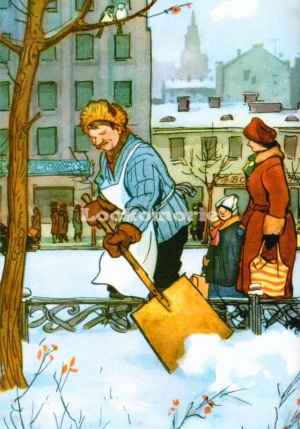 Ход наблюденияВоспитатель задает детям вопросы.♦ Что делает дворник зимой на территории детского сада?♦ Какие орудия труда он использует для работы?♦ Как может дворник помочь деревьям перенести холод и мороз?♦ Нужна ли работа дворника людям и природе? Трудовая деятельностьПодметание дорожек на участке.Цель: воспитывать желание трудиться. Декабрь                                                                                               №5Сравнительное наблюдение за воробьем и синицейЦели:– на примере сравнения воробья с синицей знакомить с особенностями их строения, образа жизни;– воспитывать доброжелательное отношение к братьям нашим меньшим.Ход наблюденияСерых перьев комок                  Непоседа, невеличка,На морозе продрог.                   Желтая почти вся птичка,Скачет по дорожке,                  Любит сало и пшеничку.Собирает крошки.                     Кто узнал ее?                        (Воробей.)                                  (Синичка.)Воспитатель предлагает рассмотреть и сравнить воробья и синичку.♦ Что у них общего? (Остались зимовать, держатся поодиночке.)♦ Чем отличается воробей от синички? (У синицы клюв тонкий — эта птица насекомоядная; у воробья клюв толстый — птица зерноядная; а также оперением, поведением.)♦ Как ведут себя эти птицы на кормушке? (Воробьи, заметив корм, налетают стайкой, ссорятся, отбирая его друг у друга, клюют с жадностью. Синички соблюдают очередность, улетая с кормом, расклевывают его, прижав лапкой, сидя на ветке.)♦ Расскажите о повадках воробья и синицы? (Воробей — маленькая, неунывающая, бойкая птичка. Эти птицы, не боясь, прыгают возле ног человека, клюют из собачьей миски, подбирают крохи под самым носом сытого ленивого кота, они смелые и доверчивые.Синица — всем интересуется, всюду сует свой любопытный клювик, ни минуты не сидит на месте, всюду летает, суетится, снует. Она легко прыгает по веткам и с помощью острых и цепких коготков ловко лазает по ветвям деревьев. Синицы — осторожные и пугливые.)♦ Чем питаются эти птицы? (Воробьи — птицы всеядные. Синицы любят несоленое сало, семена подсолнечника, тыквы, арбуза.)♦ Синица — птица насекомоядная, почему же она не улетает в теплые края? (Она делает запасы, а клювом-шильцем может доставать личинки насекомых из-под коры и расщеплять семена. В морозные зимние дни синицы прилетают ближе к жилью человека.)♦ Почему же воробьи так любят соседство с людьми? (Потому что, живя возле людей, птицы защищены от хищников, у них есть корм и укромные местечки, где можно свить гнездо.)♦ Приносят ли пользу эти птицы? (Синицы очень полезны нашим лесам. Даже в морозную стужу стайки синиц тщательно обследуют дерево за деревом в поисках зимующих насекомых. Недаром стайки синиц называют «крылатой милицией леса». Бывает, что воробьи приносят вред человеку, расклевывают фрукты, в садах, вредят посевам зерновых. Но пользы от них все же больше, чем вреда. Они поедают большое количество вредных насекомых, поэтому их надо охранять, а не преследовать.)Трудовая деятельностьУкрепление снегом корней молодых деревьев.Цель: побуждать к природоохранной деятельности.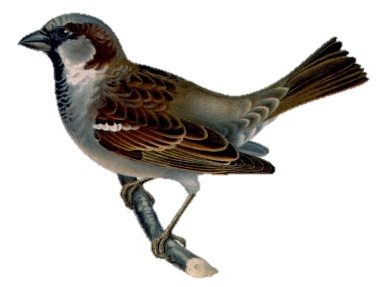 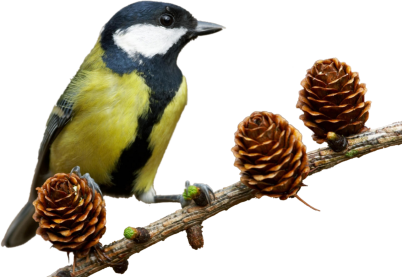 Декабрь                                                                                               №6Наблюдение за оврагомЦель:– расширять знания о разновидностях ивы (верба, ракита, лоза и др.).Ход наблюденияВоспитатель задает детям вопросы.♦ Как изменился овраг с приходом зимы? (Покрылся снегом, стал не очень крутой.)♦ Где больше снега — вверху или внизу оврага? (Нужно измерить снегомером.)♦ Почему снега внизу больше? (Порывы ветра сдувают снег, снося его вниз в овраг.)♦ Где весной будет почва суше — вверху или на дне оврага? (Больше снега — больше воды; вверху песок быстро пропускает воду, а внизу — нет, потому что там глина.) ♦ Чем служит снег для трав? (Одеялом, которое укрывает от мороза и ветра.)Исследовательская деятельностьДелать срез лопатой. Почему мы не можем сделать срез почвы? (Почва промерзла от сильных морозов.)Трудовая деятельностьПодметание дорожек на участке младших групп.Цель: продолжать прививать трудовые умения и навыки.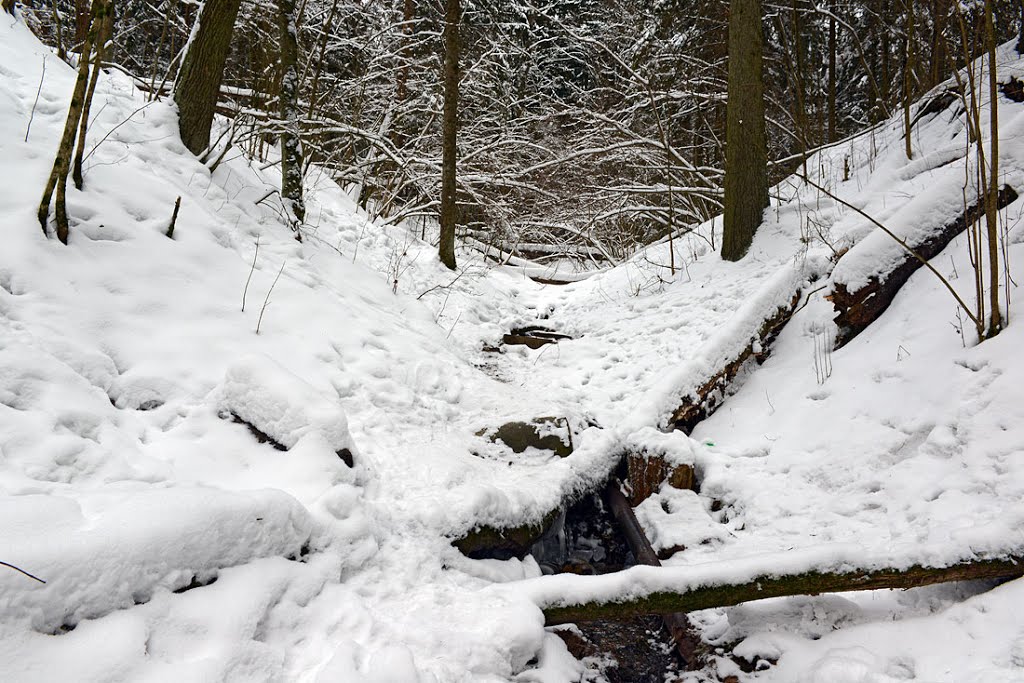 Декабрь                                                                                               №7Наблюдение за хвойными деревьямиЦели:– закреплять знания о деревьях;– развивать умения анализировать, сравнивать, делать выводы.Ход наблюденияВоспитатель задает детям вопросы.♦ Для чего нужен лес?♦ Что он дает человеку?Слушаем зиму: тишина, тишина, тишина, только снег падает охапками с веток.♦ Чем пахнет зима?♦ Сможем ли мы узнать наших старых знакомых? Почему?♦ Какие деревья украшают лес зимой?Стоят дома высокие,Этажи несчетные,Шпили колючие,Под тучами могучими.♦ О каких деревьях говорится в стихотворении? (О ели.)♦ Как выглядит ель?♦ Когда зацветают ели? (Один раз в 5—6 лет.)♦ В каких местах растут ели? (Они любят влагу, в сухих местах не растут.)♦ Кто ее сестра?А наверху, над мглою этой, Перерастая лес, одна, В лучах заката,В бликах света Горела яркая сосна.♦ Почему про сосну и ель говорят: «Зимой и летом одним цветом»?♦ Как переносится по лесу сосновая пыльца? (Ветер ее разносит.)♦ Почему семена сосны, когда падают, быстро вращаются? (Семена летят по ветру и быстро вращаются, как маленькие пропеллеры; помогают им крутиться полупрозрачные крылышки.)♦ В чем сходство хвойных деревьев?♦ Чем отличаются деревья друг от друга?♦ Почему зимой в еловом лесу теплей, чем в любом другом? (Не проникает ветер.)Трудовая деятельностьСгребание снега к деревьям.Цель: воспитывать гуманно-деятельное отношение к деревьям.Декабрь                                                                                               №8Наблюдение за серой и черной воронойЦели:– учить сравнивать серую и черную ворону;– находить отличительные признаки (внешний вид, голос, повадки).Ход наблюденияГолос ворона узнает каждый. «Кру-кру-кру...» — разносится по всему лесу. Сам ворон сидит где-нибудь на высоком дереве и смотрит вокруг, будто хозяин. Вороны — одиночки, и редко можно увидеть группу из шести и более птиц. Ворон очень гордится своими черными, глянцевыми перьями да крепким клювом. Вот и держится он важно, вышагивает по земле, словно князь какой, а полет его красив и плавен.А вот в отношении еды ворон непривередлив. Он ест буквально все, что ему на глаза попадется: и плоды, и семена, и насекомых, и улиток с червями, и даже мелких животных и птиц.Ведь ворон — пернатый хищник.Серая ворона предвещает своей песней скорый приход весны. Ее простая, тихая, мелодичная песенка совсем не похожа на карканье, а напоминает скорее мурлыканье котенка. Серая ворона зимует вместе с нами и, конечно же, с нетерпеньем ждет весну.Трудовая деятельностьУборка участка от снега.Цель: воспитывать желание трудиться в коллективе.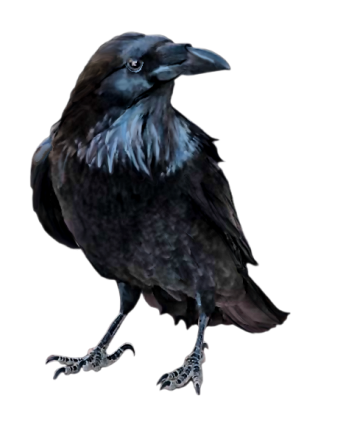 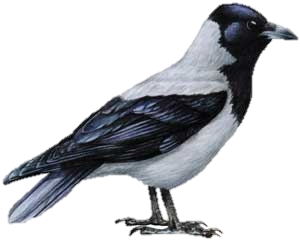 Декабрь                                                                                               №9Наблюдение за общественным транспортомЦели:– закреплять знания об общественном транспорте, знать правила дорожного движения;– воспитывать интерес к технике и труду взрослых.Ход наблюденияАвтобусы, троллейбусы, машины и трамваиБегут, бегут по улицам, друг друга обгоняя.Регулировщик — светофор, как дирижер в оркестре,Укажет он кому идти, кому стоять на месте.Наезда можно избежать и столкновенья тоже —На перекрестках всех дорог наш светофор поможет.Со светофором я дружу, внимательным бываю,На красный свет я не хожу, зеленый ожидаю. Воспитатель задает детям вопросы.♦ Какой общественный транспорт вы знаете?♦ Как называется место, где останавливаются автобусы? (Остановка.)♦ Кроме автобусов, какие еще машины останавливаются на остановке? (Маршрутки, такси.)♦ С какой стороны надо обходить автобус? (Сзади.)♦ Почему? (Хорошо видно движущийся по дороге транспорт.)♦ Вы едете в автобусе сидя, свободных мест нет, вошел пожилой человек и стал рядом с вами. Как вы поступите и почему?♦ Как нужно переходить дорогу? (Не спеша, со взрослым, сначала посмотреть налево, а затем направо.)♦ На какой свет светофора? (На зеленый.)Трудовая деятельностьПостройка горки.Цель: воспитывать доброжелательное отношение друг к другу.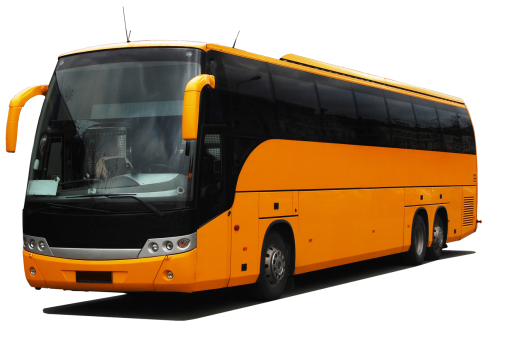 Декабрь                                                                                               №10Наблюдение за одеждой взрослых и детейЦели:– продолжать формировать умение устанавливать простейшие связи между изменениями в неживой и живой природе; – закрепить знания о классификации одежды по сезонам.Ход наблюденияОбратить внимание детей на одежду людей. Попросить назвать части одежды, сравнить ее с летней, выяснить, почему она изменилась. Все живые существа готовятся к холодному сезону, только по-разному. Холод заставляет диких животных отрастить длинную шерсть (песец, лиса, норка, волк, зимующие птицы), запасать в жилища корм (белка), появление снега приводит к изменению окраски зверей для защиты от врагов (заяц). У человека нет шерстяного покрова, поэтому он надевает теплую одежду, отапливает жилище, запасает овощи и фрукты.Трудовая деятельностьСтроительство горки из снега.Цель: развивать трудолюбие, желание помогать взрослым.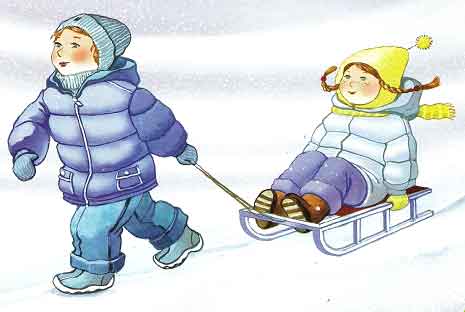 Декабрь                                                                                               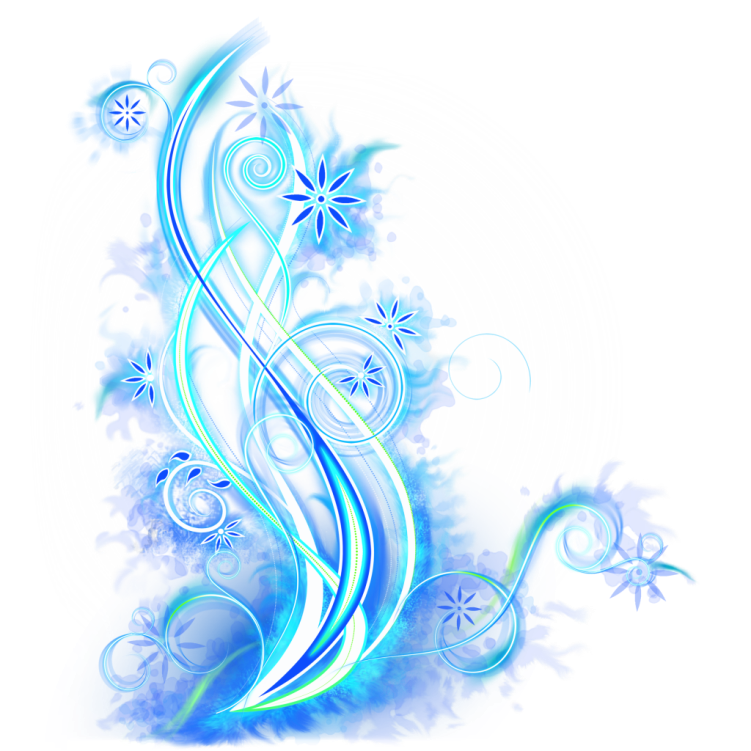 №1. Наблюдение за сезонными изменениями№2. Наблюдение за зимним цветником№3. Наблюдение за птицами на кормушке№4. Наблюдение за трудом дворника№5. Сравнительное наблюдение за воробьем и синицей№6. Наблюдение за оврагом№7. Наблюдение за хвойными деревьями№8. Наблюдение за серой и черной вороной№9. Наблюдение за общественным транспортом№10. Наблюдение за одеждой взрослых и детей